Самара – город трудовой доблестиОт 15 октября 1941 до 2 июля 2020 года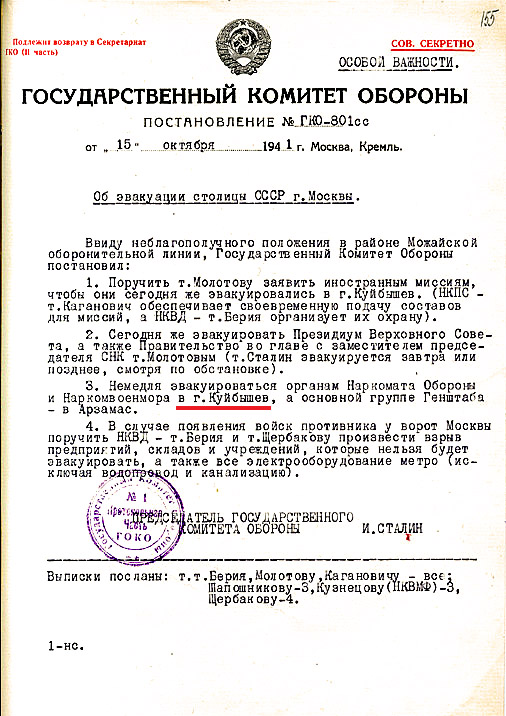 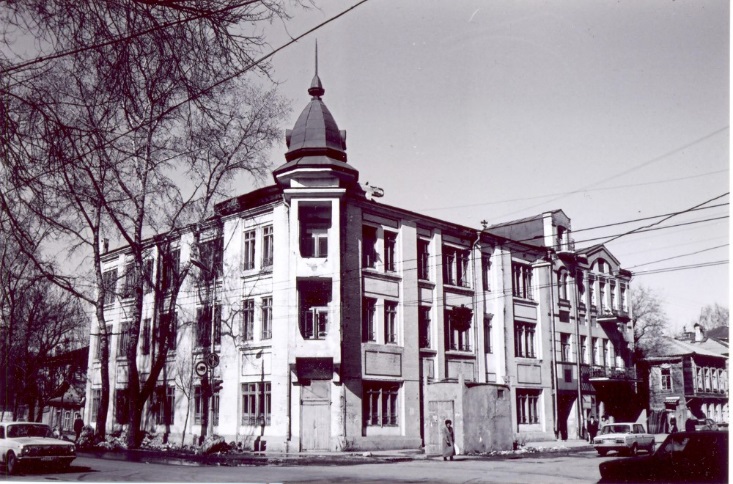 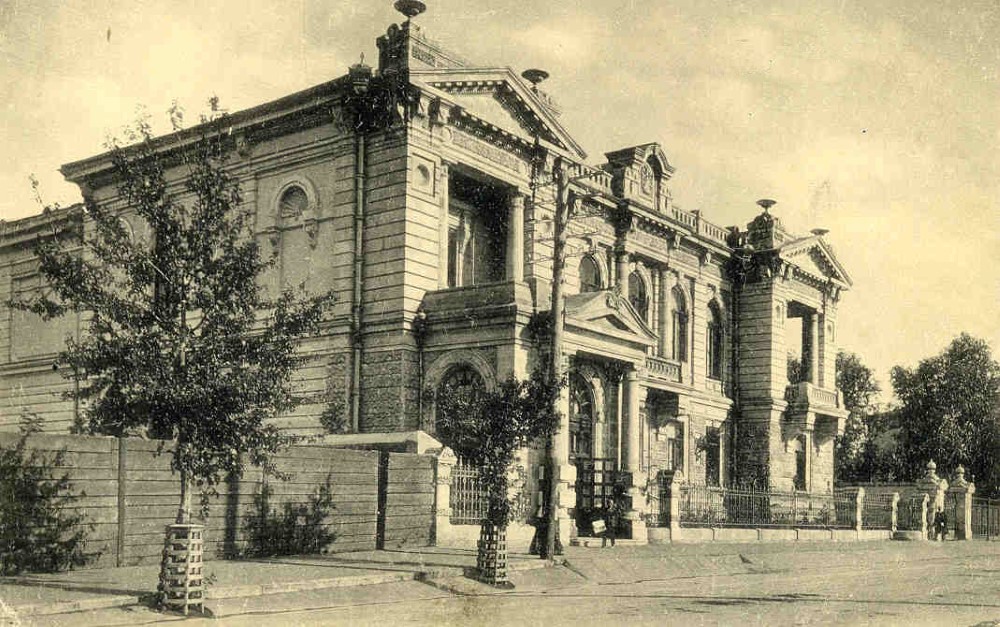 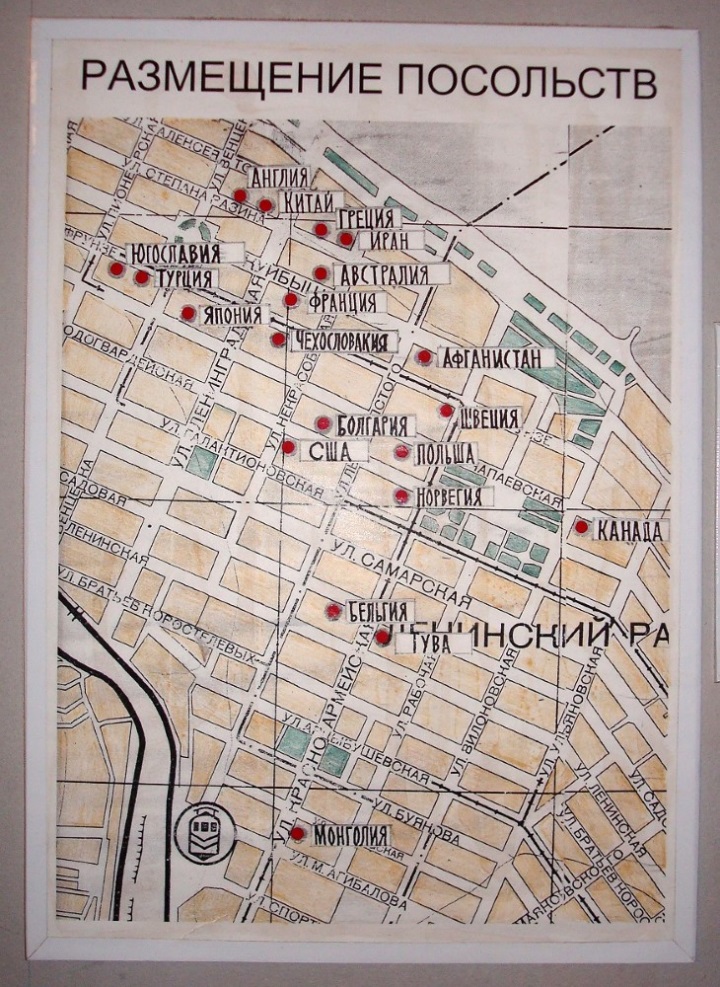 
Военный парад 7 ноября 1941 года в Куйбышеве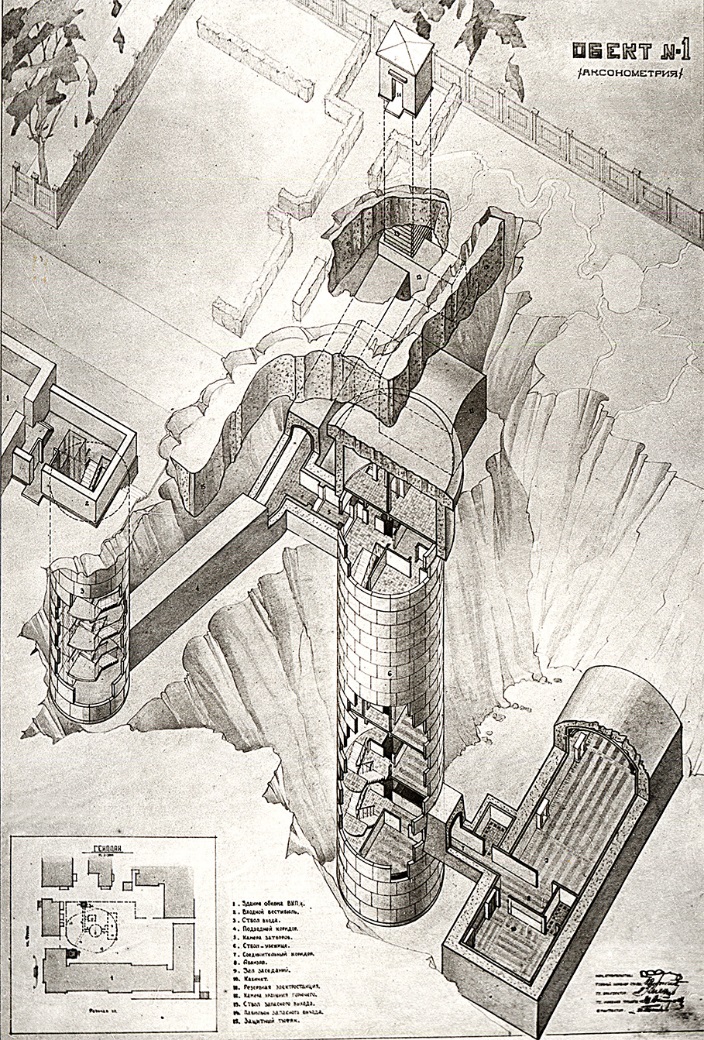 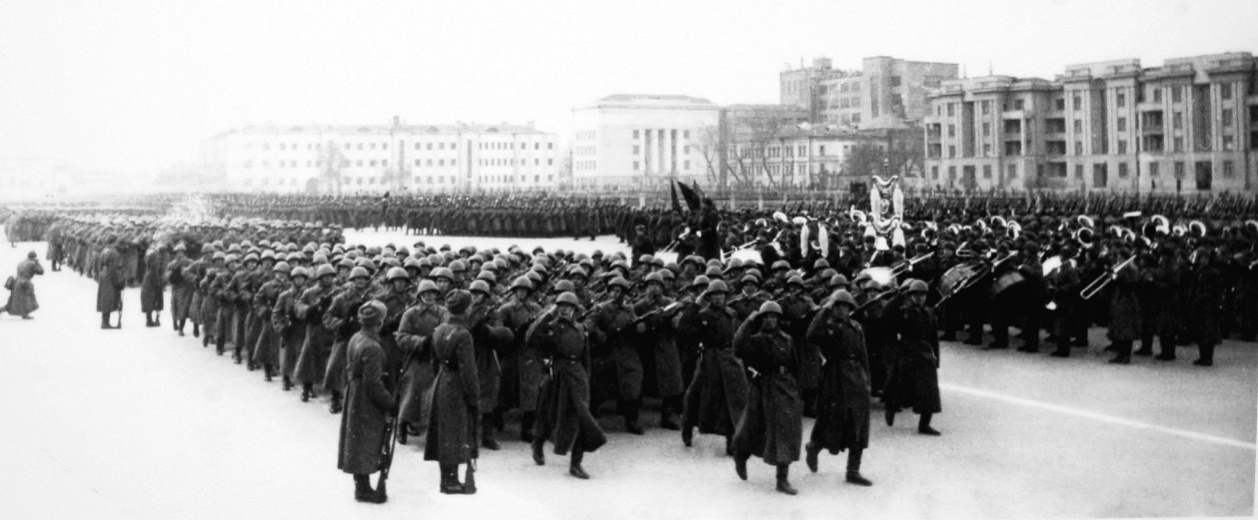 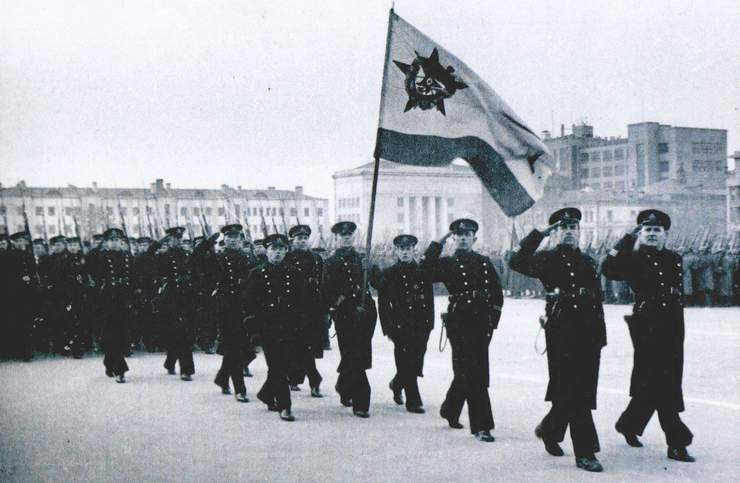 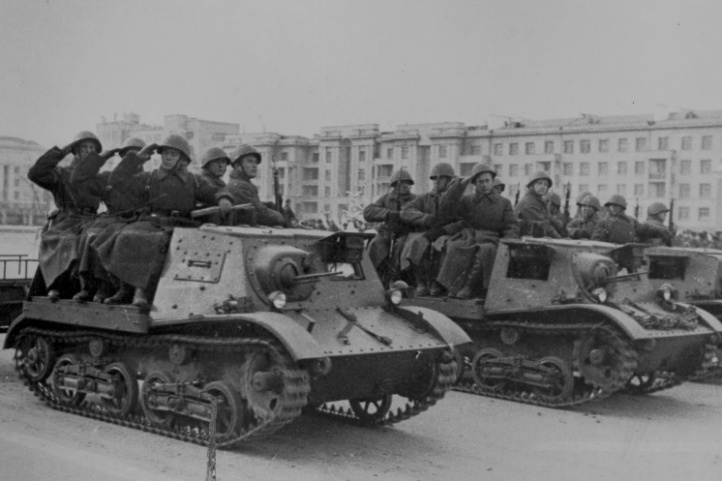 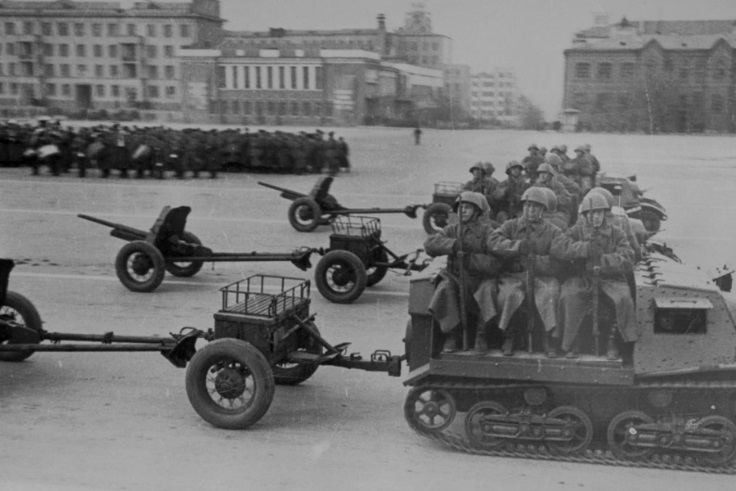 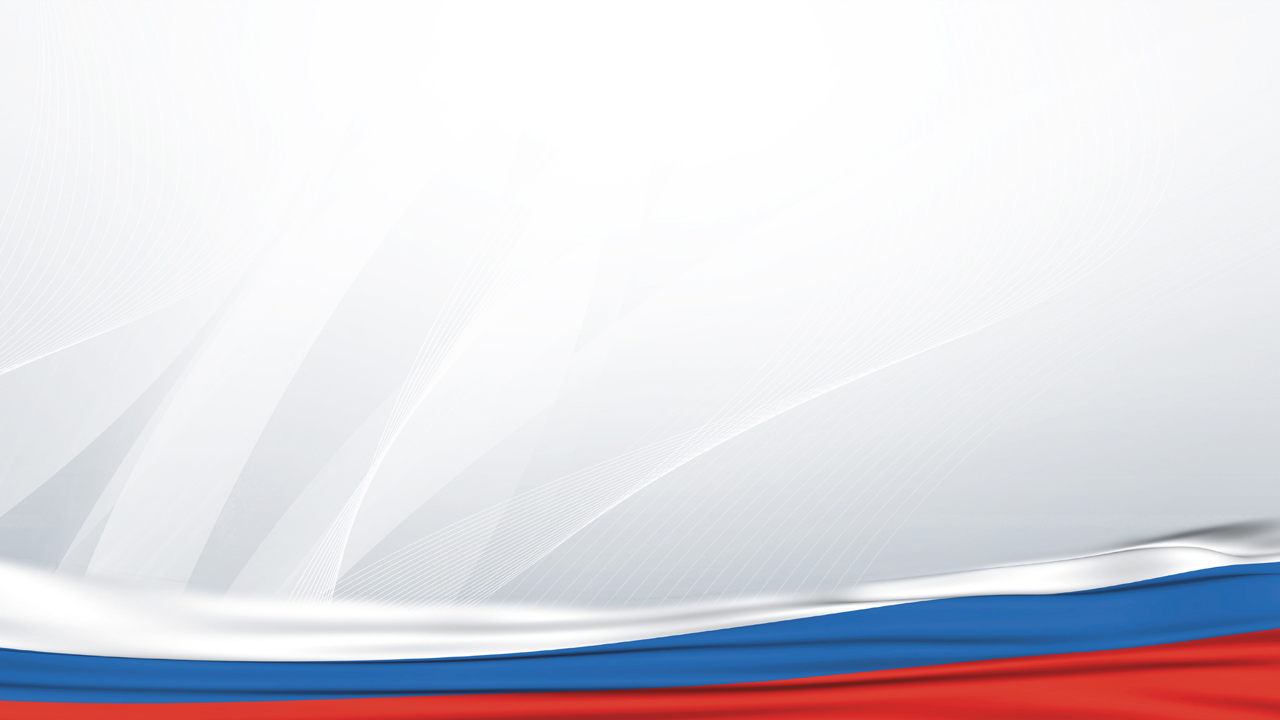 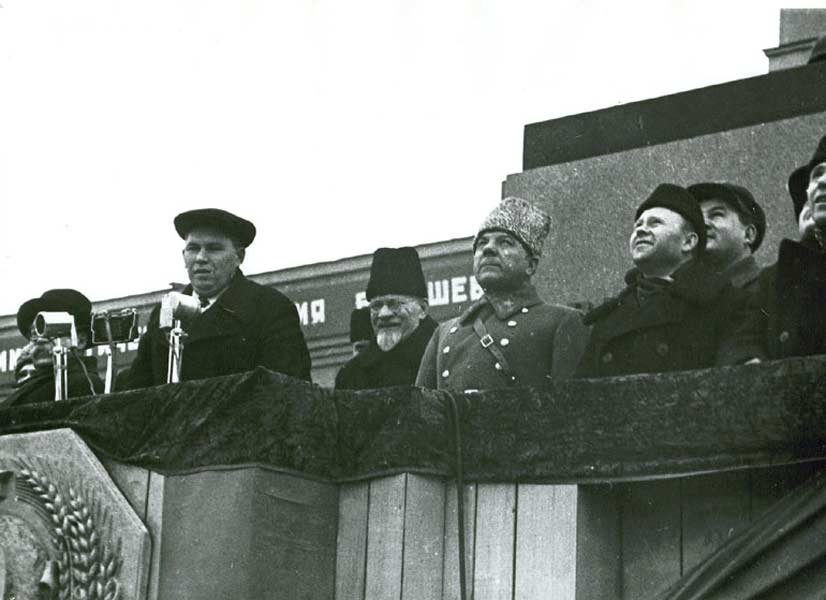 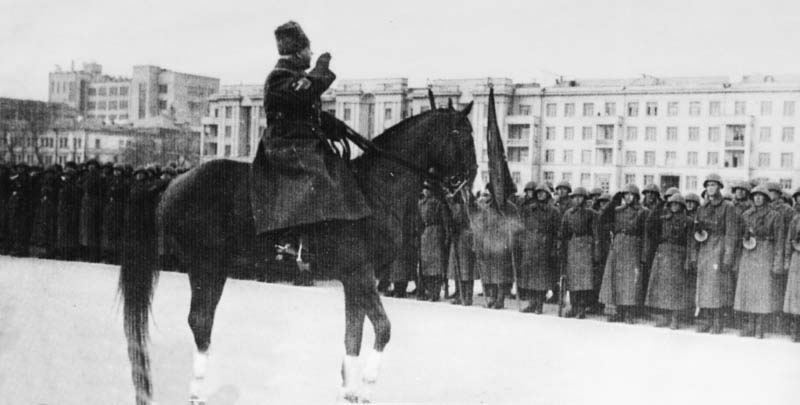 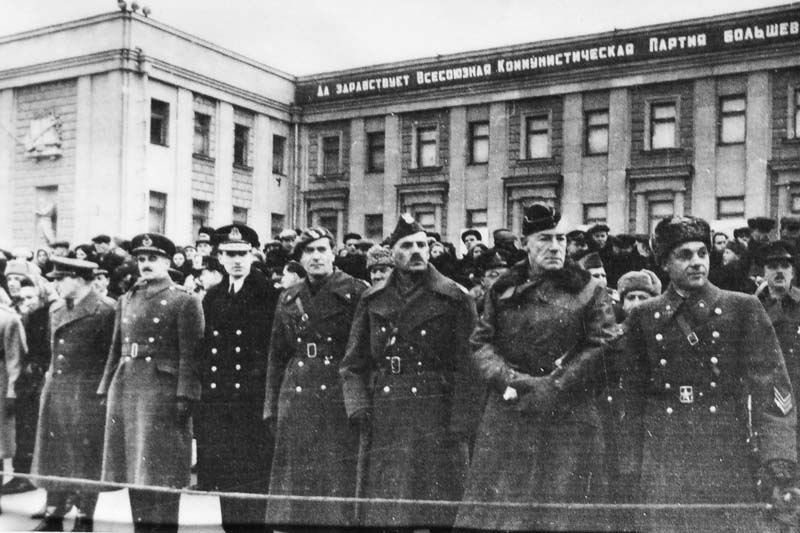 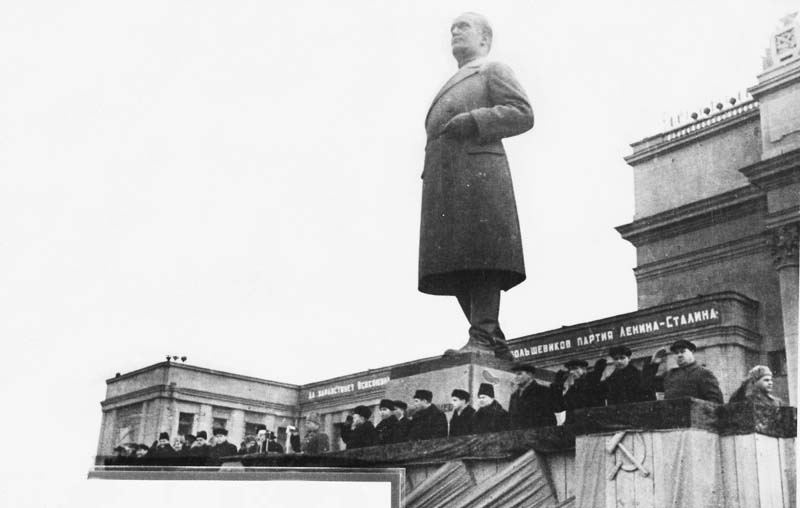 Эвакуация предприятий. Штурмовики Ил-2 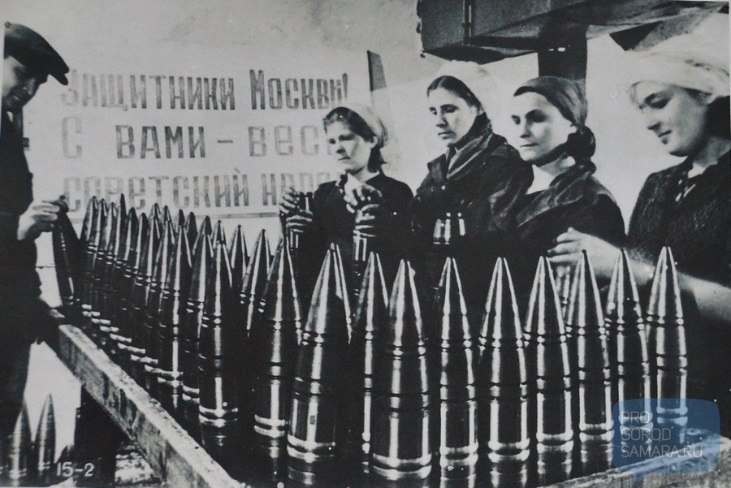 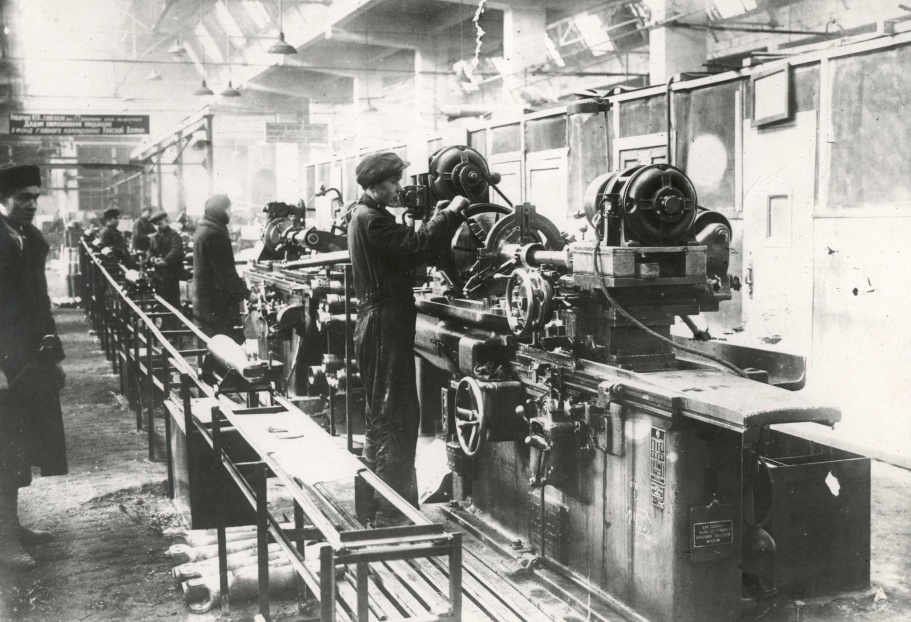 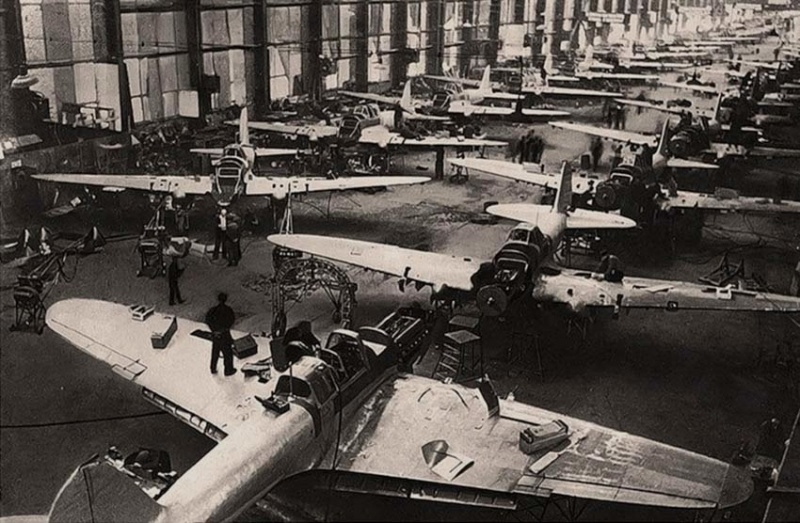 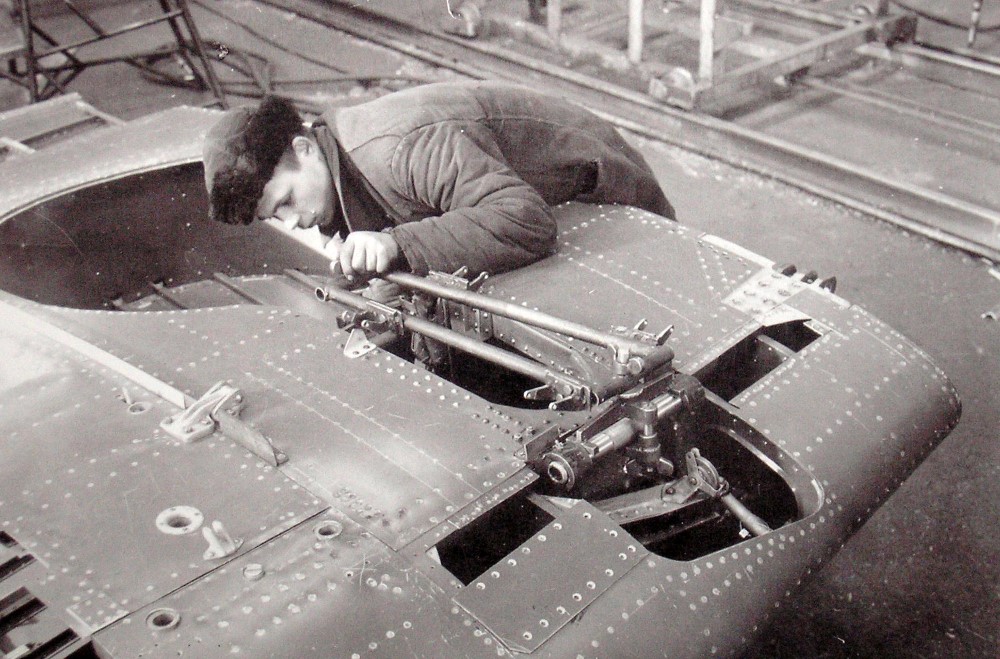 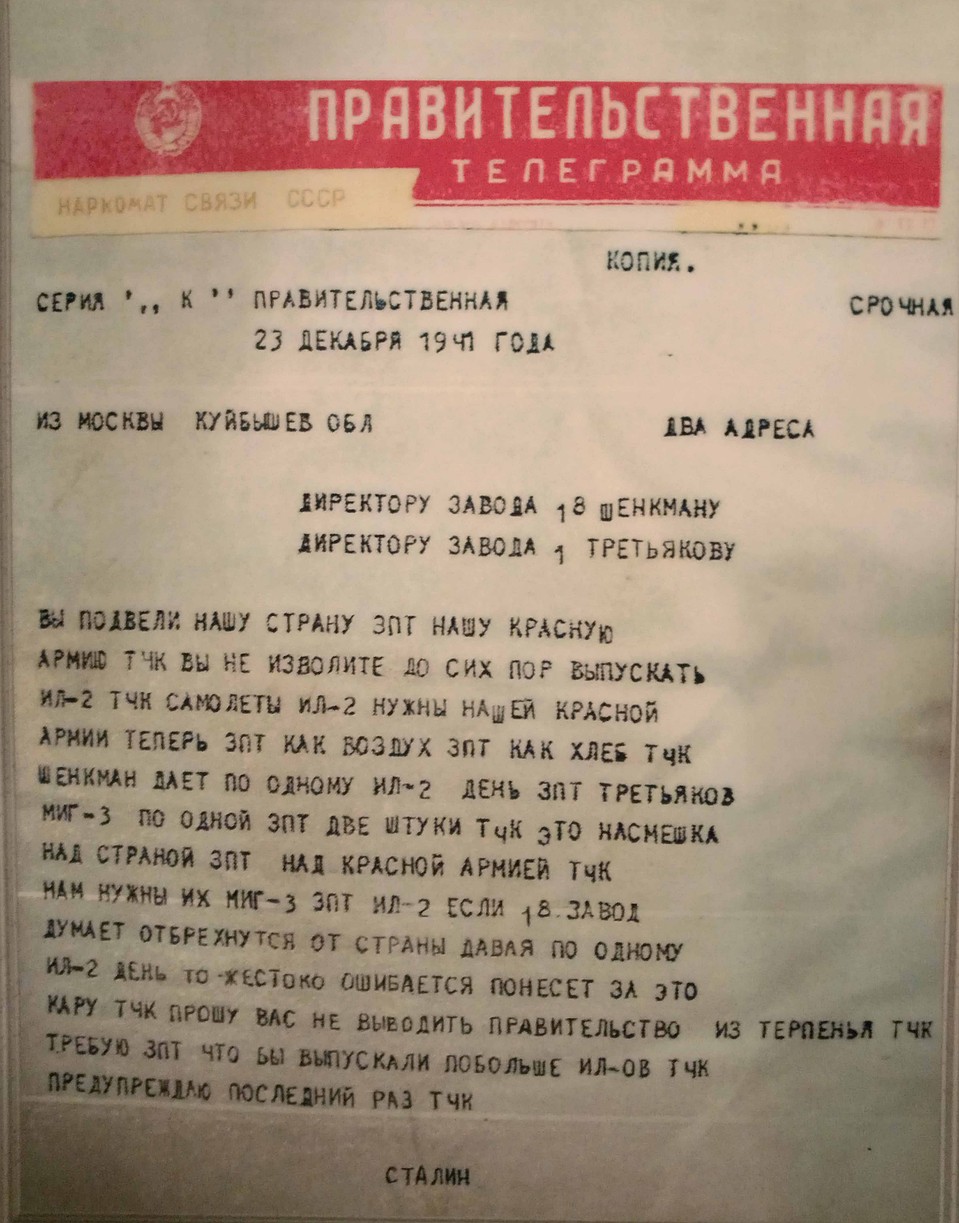 «Второй Баку»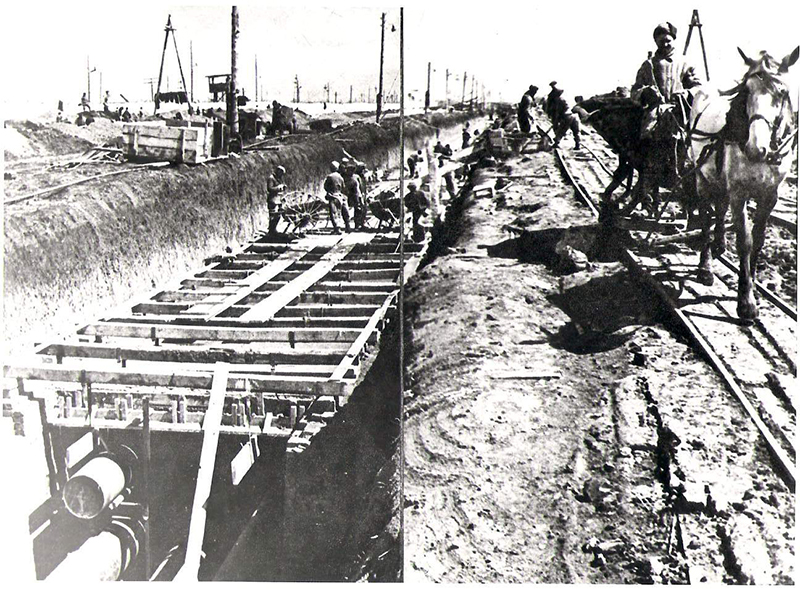 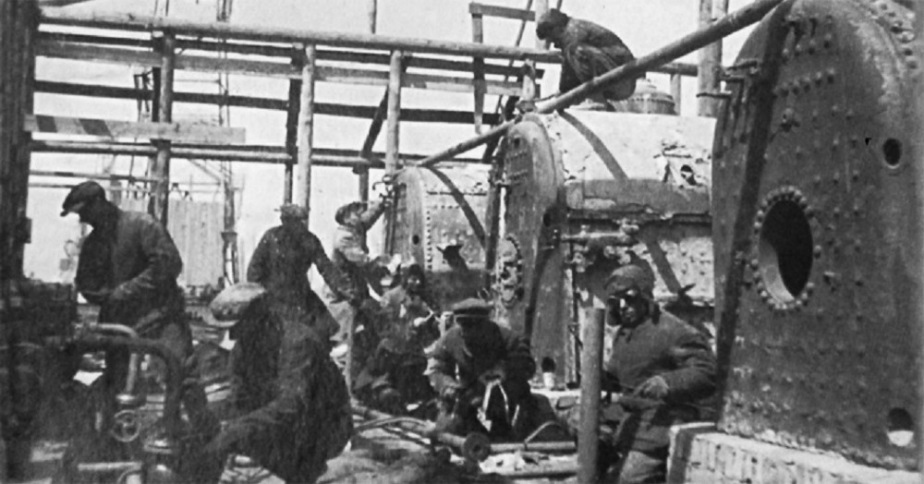 Юрий Левитан и Советское информбюро в Куйбышеве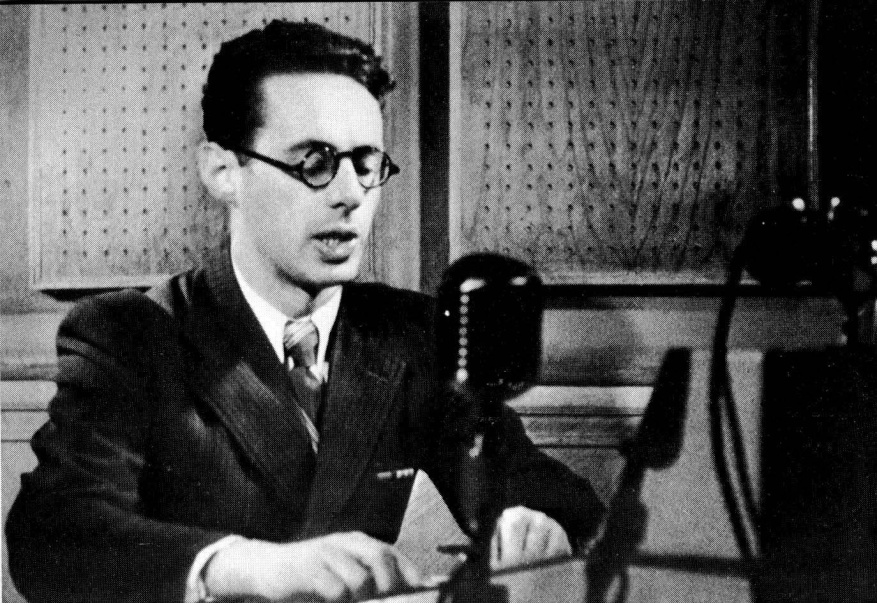 «Ленинградская симфония»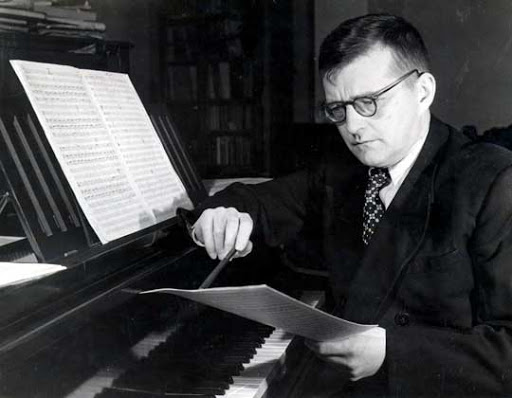 Композитор Дмитрий Шостакович 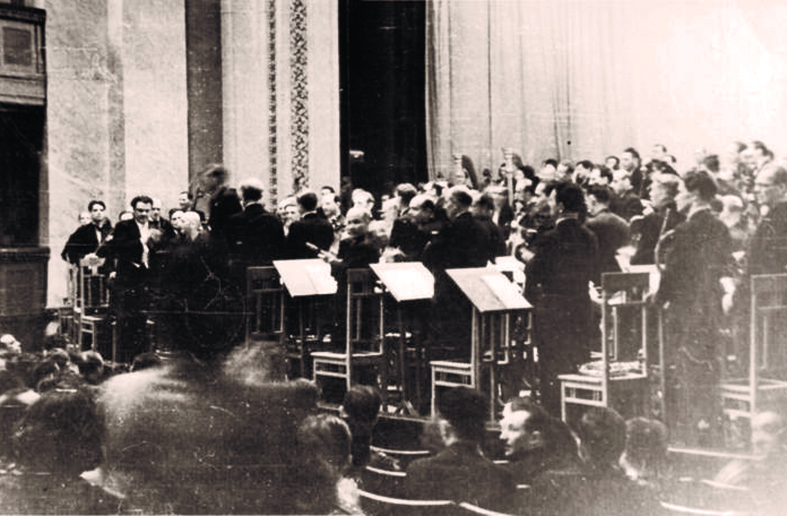 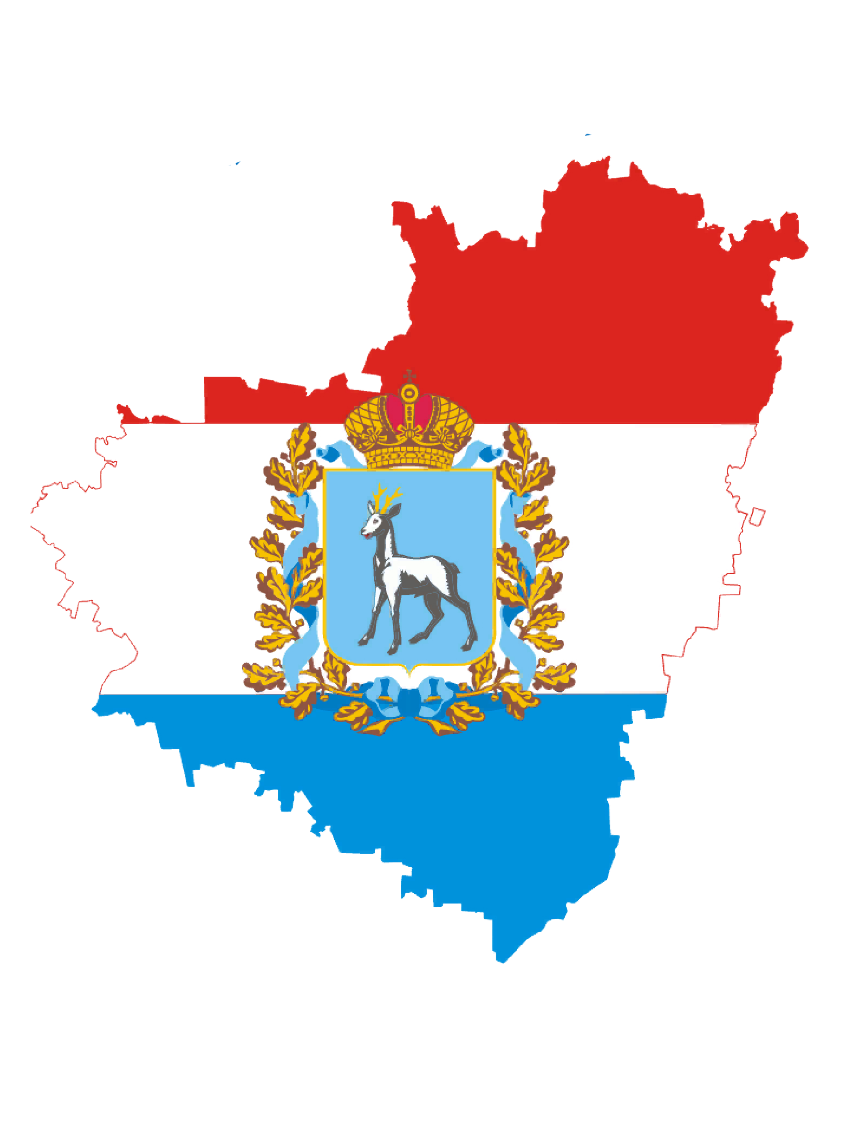 